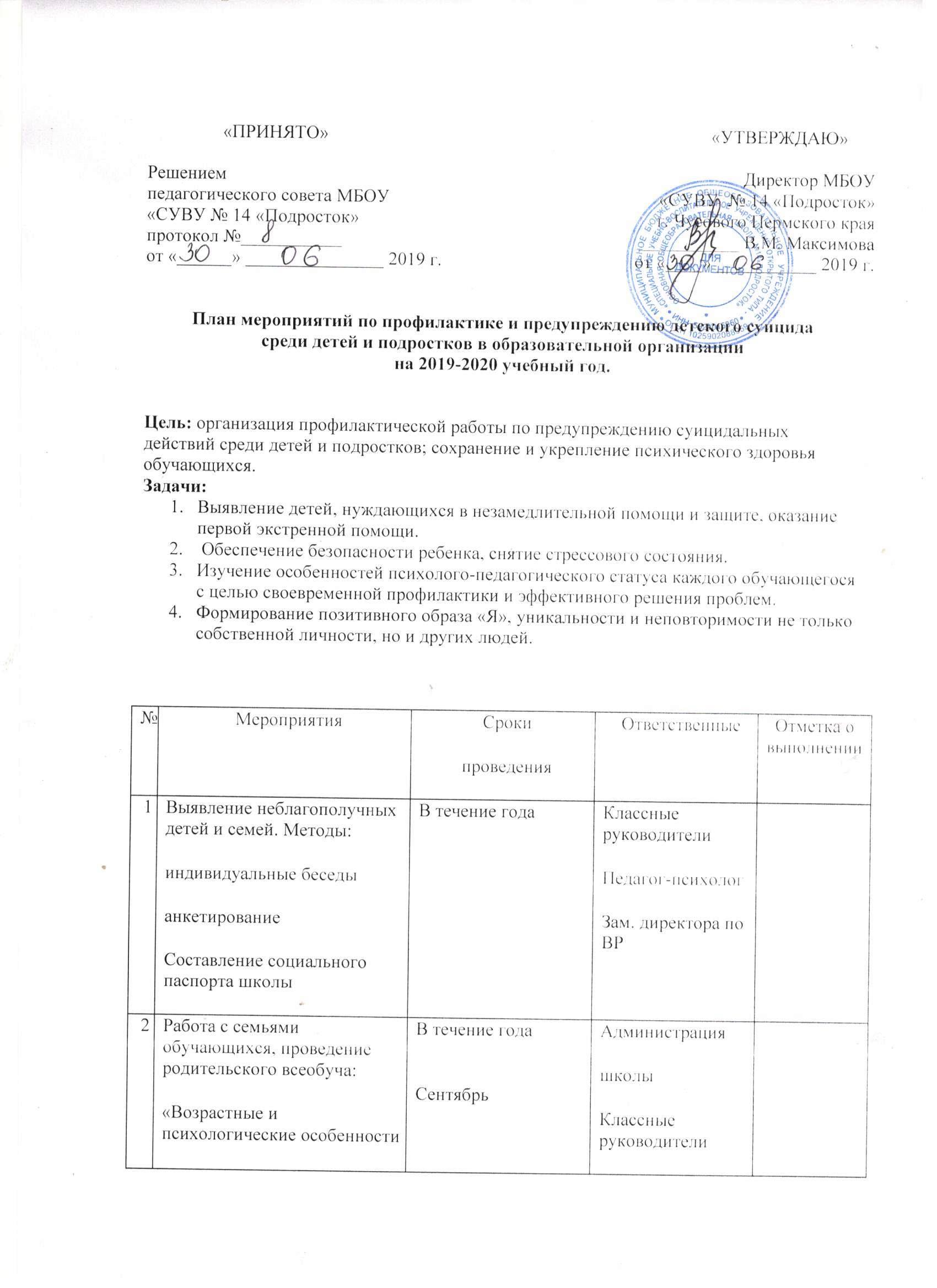 План мероприятий по профилактике и предупреждению детского суицидасреди детей и подростков в образовательной организациина 2019-2020 учебный год.Цель: организация профилактической работы по предупреждению суицидальных действий среди детей и подростков; сохранение и укрепление психического здоровья обучающихся.Задачи:Выявление детей, нуждающихся в незамедлительной помощи и защите, оказание первой экстренной помощи. Обеспечение безопасности ребенка, снятие стрессового состояния.Изучение особенностей психолого-педагогического статуса каждого обучающегося с целью своевременной профилактики и эффективного решения проблем.Формирование позитивного образа «Я», уникальности и неповторимости не только собственной личности, но и других людей.«ПРИНЯТО»Решением педагогического совета МБОУ «СУВУ № 14 «Подросток»протокол №___________от «______» _______________ 2019 г.«УТВЕРЖДАЮ»Директор МБОУ «СУВУ  № 14 «Подросток»г. Чусового Пермского края        ___________ В.М. Максимоваот «____» ___________ 2019 г.№МероприятияСрокипроведенияОтветственныеОтметка о выполнении1Выявление неблагополучных детей и семей. Методы:индивидуальные беседыанкетированиеСоставление социального паспорта школыВ течение годаКлассные руководителиПедагог-психологЗам. директора по ВР2Работа с семьями обучающихся, проведение родительского всеобуча:«Возрастные и психологические особенности подросткового возраста»«Как понять других людей»Круглый стол для родителей:«Толерантность межнациональных отношений»«Агрессивные дети. Причины и последствия детской агрессии»«Педагогическая культура: шпаргалка для родителей». Составление памятки «Внимание - дети!»Семейная творческая лаборатория« Традиции в современном мире»В течение годаСентябрьОктябрьНоябрьДекабрьАпрельАдминистрацияшколыКлассные руководителиПедагог- психолог3Посещение на дому неблагополучных семей.ежемесячноАдминистрация школыКлассные руководителиСоциальный педагог4Тестирование, анкетирование обучающихся и их родителей с целью выявления детей и семей «группы риска»ежемесячноПедагог-психолог5Индивидуальные беседы с обучающимися, попавшими в трудную жизненную ситуацию.Регулярно, втечение годаЗам. директора по ВРПедагог-психолог6Оформление выставок, стендов, пропагандирующих ценность человеческой жизни2 раза в полугодиеБиблиотека7Тренинги по профилактики суицида:«Я спокоен. Я не злюсь»«Нет! Конфликтам»Тренинг «Страхов нет!»Тренинг «Я доверяю!»Январь-майПедагог-психолог8Классные часы:- «Учимся понимать переживания родных и близких нам людей»- «Наши чувства и действия»- «Почему трудно признавать свою вину?»- «Обидчивость, несдержанность, раздражительность…что делать?»- «Дружба крепкая не сломается»- «Поговорим о любви…»- «Моя дружная семья»-«Отцы и дети. Пути взаимопонимания»1 раз в четвертьКлассные руководителиПедагог-психолог9Диагностика обучающихся:уровень конфликтностиуровень агрессииуровень тревожностиСентябрь-октябрьПедагог-психолог10Конкурс стенгазет «Будь здоров!»МартКлассные руководители11Организация работы с обучающимися на каникулахПо графику каникулКлассные руководители12Тематические родительские собрания «Подростковый суицид. Причины и проявления»В течение годаПедагог-психолог Классныеруководители13Проведение акции "День детского телефона доверия"МайКлассные руководителиСоциальный педагог